О.А. Горелова (Алтухова)Воронцовы – основатели деревни Черноручье1.Десятилетие в селении ЧернорученскоеСемьи моих предков стали маленькими винтиками в большом механизме исторических событий, связанных с так называемой Столыпинской аграрной реформой, когда безземельные крестьяне попали в третью волну переселения в южные регионы Дальнего Востока – но добирались они уже не на телегах или морем, как раньше, а по КВЖД, через Китай. Как отмечено на сайте «Переселенческий пункт» библиотеки им. Горького г.Владивостока, по основным средствам передвижения крестьян-переселенцев условно можно выделить три периода: сухопутный (1861-1881 гг.), морской (1882-1901 гг.) и железнодорожный (1902-1917 гг.).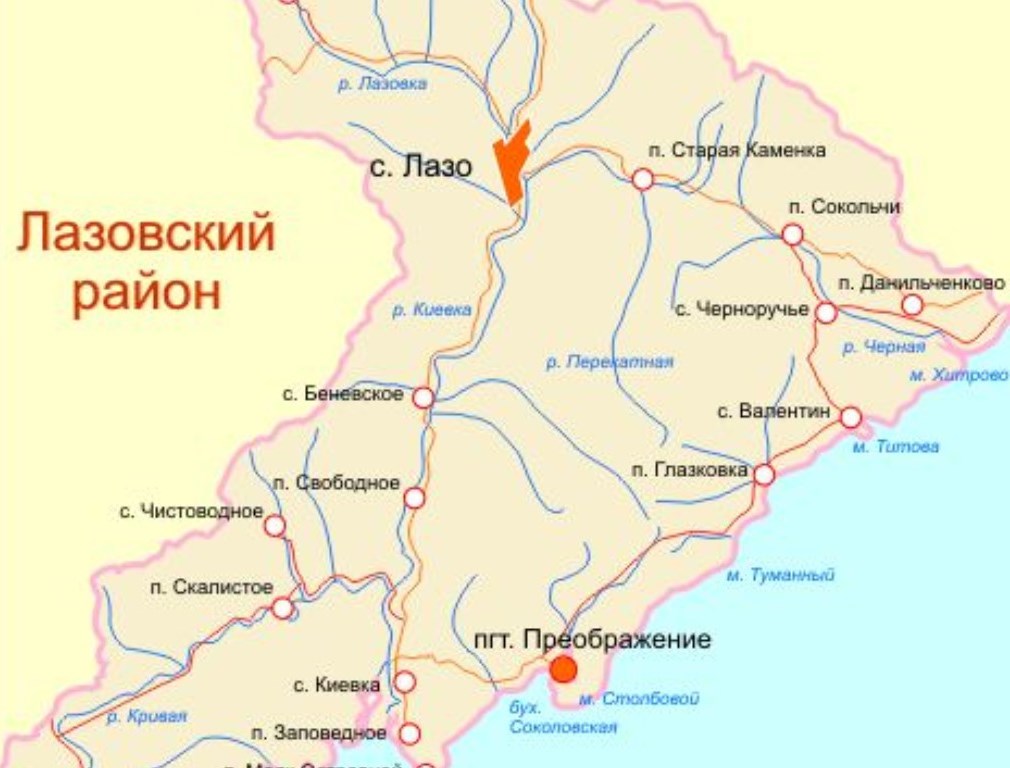 Летом 1907 года семьи Воронцовых, Черненок и Новиковых покинули родные дома в деревне Песчанка Голубовской волости Суражского уезда Черниговской губернии и отправились в поисках лучшей доли в далёкий-далёкий Уссурийский край на Дальний Восток России. Место для проживания мои предки выбрали не самое благодатное: долину реки Таухе. Очень точно описывают ситуацию с переселением в 1906-1908гг авторы книги «Опыт исследования экономического положения новоселов 1906, 1907 и 1908 гг. в Приморской области, по данным подворно-статистического обследования в декабре и в январе 1909 годов» под редакцией М.Н.Савинского, изданной во Владивостоке в 1910 году. Исследователи выделяют 3 переселенческих района, село Чернорученское входило в Прибрежную часть, которая в свою очередь включала Побережный и Ольгинский подрайоны (стр.3). Прибрежная часть – «преимущественно земледельческий район и здесь охота и рыбный промысел являются как подсобные (стр.3)». По сравнению с Побережным Ольгинский подрайон (куда и направились мои предки-переселенцы) «является менее оживлённым за малочисленностью в нём промышленных и коммерческих предприятий, за отсутствием удовлетворительных путей сообщения и за удалённостью его от Владивостока» (стр.8). Далее авторы книги отмечают, что «главное занятие засельщиков земледелие, подсобными же промыслами являются лесной, охота, рыболовство, пчеловодство и только что начинающее развиваться оленеводство» (стр. 9). В начале ХХ века переселенцы из аграрных и приморских районов России предпочитали для заселения Никольск-Уссурийский, Иманский, Побережный подрайоны, тайга же с её отсутствием территории для полей и огородов пугала новосёлов, потому как «отведённые в наделы и в участки земли составляли не более 10 % всей площади обоих подрайонов, остальные 90 % представляли горную страну, покрытую лесными хребтами и сопками, непригодную для заселения приличным контингентом…» (стр.9). В 1906 году Ольгинский подрайон принял только полпроцента от общей массы вселившихся, но в последующие годы заселение его начинает возрастать (в 1907г – 3,9%, в 1908г – 5,3%). В эти-то 3,9% и попали мои героические предки, не побоявшиеся условий дикой тайги.Относительно рядом располагались село Вангоу, ныне п. Лазо, основанное в 1907 году; с. Сокольчи, основали которое крестьяне из одной переселенческой партии; с. Данильченково, которое освоили в 1902 г. переселенцы из Киевской губернии. Как отмечает бывший журналист, а ныне сотрудник библиотечной системы, Ирина Николаевна Флоря, статьи которой вошли в уникальный сборник «Край таежный – Лазо» -  коллективный труд журналистов, общественных корреспондентов, специалистов заповедника, местных старожилов, «начало XX-го века на карте Приморья ознаменовалось появлением ряда новых селений … На территории нашего будущего района появилось село Данильченково (1902), в 1907 году сёла Вангоу, Сокольчи, Черноручье, Валентин, Кишинёвка». Книга посвящена истории освоения Лазовского района переселенцами из западных районов России, годам становления и развития народного хозяйства региона. В этом издании я нашла воспоминания о своих родственниках, которые дословно приведу ниже.Об основании поселения Чернорученское (Черноручье) говорит следующий документ – «Дело Приморского областного по крестьянским делам Присутствия об образовании селения "Чернорученское" в районе Маргаритовской волости»  (РГИА ДВ, ф. 2, оп. 1, д. 773, л.3):Приговор.7 июля 1907 года, мы, нижеподписавшиеся, вследствие предложения Заведывающего водворением переселенцев в Побережном подрайоне Приморской области, составили этот приговор о нижеследующем:1) Образовать общество из 24 наличных домохозяев2) Наименовать селение "Чернорученским"3) Избрать:Сельским старостой – Стефана Косенок,Кандидатом к старосте – Тимофея Чуйка,Писарем – Ивана Черненок.Василий Дударев, Конон (Чуйка) Шебанов, Артём Павленко, Евтихий Румянцев, Николай Косенок, Кузьма Ласюк, Трофим Суздаль, Ларион Дехтерев, Яков Новиков, Каллистрат Воронцов, Данил Косенок, Андриан Новиков, Никита Суздаль, Михаил Юрченок, Фалалей Заяц, Фёдор Мохнырь, Данил Чуйка, Алексей Чуйка,а за них, неграмотных, и по их личной просьбе и за себя росписалисьИгнат Ласюк, Тимофей Чуйка, Пётр Косенко, Исак Лосюк, Антон Поднебеский, Иван Черненок, Стифван Сергеев Косенок.Приговор этот составлен в моём присутствии.Заведывающий водворением переселенцев в Побережном подрайоне Приморской области Терновский.Примечание: Участок "Средне-Таухинский" – Ольгинского стана – № по карте – № 30 – на 131 душевую долю.Заведывающий Терновский.Из этого документа ясно, что новое поселение в 24 двора в долине речки Чёрная образовали чуть более 130 крестьян. Волнительно было встретить фамилии моих родственников: сельского писаря Ивана Черненок (моего прадеда) и моего прапрапрапрадеда по отцовской линии – Каллистрата Воронцова.Интересно, что название поселения претерпело несколько изменений: при образовании оно существовало в форме «Чернорученское», через несколько лет село стало называться в документах «Чернорученск», затем – «Чернорученки», и только в 1917 году название села приобрело современное звучание «Черноручье».Основание деревни Чернорученское с описанием отведённых земель фиксировано в «Справочной книге о земельных отводах в Приморском переселенческом районе», составленной к 1 января 1913 года. В этом уникальном издании объединены и систематизированы сведения о земельных отводах в Приморской области с начала заселения по волостям и уездам. Привожу данные таблицы из раздела «Маргаритовская волость»: Название волости и участка: Средне-ТаухинскийСеление: ЧернорученскоеГод утверждения участка: 1901Год образования селения: 1907Далее указано, сколько в участке земли удобной и неудобной (в десятинах)Удобной (пашен): 339Удобной (луга): -Удобной (степи сухой): 983Удобной (степи сырой): 181Удобной (лесу): 557Неудобной (болот): -Неудобной (каменистых мест): 245Прочей неудобной: 42В том числе церковно-школьной земли: 100Емкость участка:Норма наделения: 15Всего долей: 131Из того числа к 1 января 1913г занято водворившимися: 129Расстояния до (в вёрстах)Уездного Полицейского управления (с. Владимиро-Александровское): 143 верстыБлижайшей ж.дор станции или пристани (Пр. Валентина): 12Местожительство кр. начальника (П. Св.Ольги): 114Волостного правления (с. Маргаритовка): 50Почтового отделения (П. Св.Ольги): 124Церкви (с. Чернорученское): местнаяШколы (д. Данильченково): 8Врачебно или фельдшерский пункт (д.Милоградово): 32Ближайшего населённого пункта (д. Данильченково): 8Краткое описание участка: Участок лесо-степной, расположен по долине р.Таухэ и окаймлён крутыми возвышенностями. Почва наносная, чернозём, местами супесчаная и суглинистая. Лес строевой и дровяной. Водою и дорогами обозначен.Примечание: лесной надел ограничен.По этим данным можно судить не только об участке надела, полученного новосёлами села Чернорученское, но и об инфраструктуре поселения и района в целом. Становится ясно, что к 1 января 1913г в с. Чернорученское ещё не было церковно-приходской школы, но участок для неё выделен. Нет почты, нет больницы. Зато имеется церковь и относительно недалеко – пристань.Каково пришлось выходцам из Черниговской губернии на новом месте? Ранее они не видели моря и жестокой тайги с её тайнами и удивительными дарами, и не менее удивительными животными – тигром, например. «Тигра» могла запросто зайти ночной порой на подворье и утащить собаку, а медведь разворотить ульи. В лесах было много дичи, а в море много рыбы, но всё это нужно было научиться добывать! И за достаточно короткий срок переселенцы стали хорошими охотниками и рыбаками, научились находить и копать женьшень, приманивать изюбра, заготавливать шишку, виноград, лимонник, кишмиш. Ловили и пушного зверя – норку, колонка, енота, харзу, и на медведя ходили, а кто посмелей – и на тигра. Упорный труд, надёжная семья и верная дружба – вот три кита, на которых держалось благополучие переселенцев в новые необжитые края. Была и ещё одна беда – это непредсказуемая погода с её частыми туманами, затяжными тайфунами, жестокими наводнениями, внезапной засухой.В документе «Посемейные списки селений Ольгинского переселенческого подрайона за 1909 год» (РГИА ДВ, ф.103, оп.1, д.9) были обнаружены сведения о моих родственниках, проживавших в 1909 году в селении Чернорученск.  Найден Каллистрат Прохоров Воронцов, 70-ти лет с женой, Марией, 70-ти лет и сыном Сергеем, 40-ка лет. У сына Сергея Воронцова на момент переписи была жена Параскева (40 лет) и дети: Яков (12 лет), Матрёна (10 лет), Ульяна (7 лет), Иван (3 года). По другим данным, жену моего прапрадеда Сергея Каллистратовича Воронцова звали Евфросинья Еремеевна, и было у них семеро детей: моя прабабушка Анна (1883 г.р., согласно другим данным, 1887 г.р.), Мария (ок. 1886 г.р.), Агафья (ок.1891 г.р.), Яков (ок. 1897 г.р), Матрёна (ок.1899 г.р.), Ульяна (ок.1901-1902 г.р.), Иван (13 (27) сентября 1905г.р.). Перепись велась по дворам – жившие «своим двором» дети считались отдельной семьёй. Старшая дочь Воронцовых Анна, моя прабабушка, во время переселения уже была повенчана с Черненок Иваном Агеевичем. Их первенец - сын Фёдор родился 5 июня 1906 года в деревне Песчанка Голубовской волости Суражского уезда Черниговской губернии. Эти факты подтверждаются записями из «Посемейных списков…» за 1909 год: «Черненок Иван Агеев (т.е. Агеевич), 25 лет (ок. 1884 г.р.), жена его: Анна, 22 года и сын Фёдор, 3 года». Перепись содержит и фамилии близких родственников: например, Мария Сергеевна Воронцова (23 года) (Мария тоже переехала в Приморье уже будучи в браке) на тот момент обвенчана с Новиковым Яковом Александровичем, 25ти лет. У них есть дети: Ларион (3 года) и Василий (5 месяцев).Ещё один любопытный документ из исторического архива г. Владивостока (РГИА ДВ, Ф. 103, оп. 1, д. 184, с. 2, село Чернорученка, от 9 марта 1909 г.) переслала мне краевед п. Ливадия Елена Бендяк. Он подтверждает, что жители Черноручья активно занимались рыбной ловлей. В документе (прошении) крестьяне села просят участок для ловли рыбы на реке Таухе вблизи моря или в устье реки Таухи. Вот список тех мужчин, которые подписались под прошением: Марк Новиков, Макар Дегтерев, Антон Мельник, Евсей Приволенок, Тарас Суздаль, Евтихий Румянцев, Василий Дударев, Ларион Дегтярев, Конон Шебанов, Поликарп Чуйко, среди них есть и мои родственники: мой прапрадед Сергей Воронцов и мой прадед Иван Черненок.На новом месте обживались тяжело, но упорный труд дал свои результаты, и вскоре семьи Воронцовых, Черненок и Новиковых  обзавелись всеми атрибутами крепкого хозяина. По воспоминаниям старожилов, записанным заботливой рукой бывшего директора Чернорученской школы Виктории Синицкой, «благодаря неустанному тяжёлому труду возникли в селе самодостаточные семьи – Воронцовы, имевшие пасеку, большой скот, бондарное дело; Новиковы, имевшие косарку, веялку, молотилку, 6 лошадей, несколько коров, 3 телеги».  Вышли замуж и другие дочери Воронцовых – за работящих, крепко стоящих на ногах мужиков. Сразу по приезду, 31 октября 1907 г., старшая Агафья обвенчалась в Ольгинской церкви с крестьянином селения Милоградово Алексеем Несторовичем Яковенко (р. ок. 1888 г.) и после венчания переехала к мужу. В 1931 г. Алексей избирался в охотничью бригаду как лучший охотник села. За 20 лет (с 1909 по 1929 гг.) в семье Яковенко родилось десять детей: Софья, Надежда, Фёдор, Иван, Мария, Василий, Пётр, Александр, Нина, Вера. В 1918 году выходят замуж младшие дочери Матрёна и Ульяна. Супругом Матрёны стал житель Милоградово Арсений Антонович Косенок (р. ок.1896 г.), а Ульяна выбрала жениха со своей деревни - Ивана Фалалеевича Зайцева (1893 г.р.). Позднее всех попрощался с холостяцкой жизнью младший сын Иван, женившись в 1935 году на Екатерине Ивановне Чекусовой (1913 г.р.). В семье моего прадеда Ивана Черненок  и моей прабабушки Анны было трое детей: Фёдор, Татьяна и Варвара, все они появились на свет с большим разрывом во времени - возможно, дети рождались мёртвыми или умирали в младенческом возрасте. Самой младшей в семье была моя бабушка Варвара (1918 г.р.). 2. 1920-е - 1930-е гг в судьбе селаНачало двадцатых годов принесло много изменений в жизнь чернорученцев. На землях Дальнего Востока устанавливалась Советская власть, в 1926 году уезды в Приморской области были упразднены и образован Ольгинский район. В селе Черноручье был образован Чернорученский сельский совет рабочих, крестьянских и красноармейских депутатов. Началось время коллективизации. Апрель 1933 года – дата образования в селе первого колхоза, который первоначально назывался «Сельскохозяйственная артель имени Крыленко». С 1939 года название было изменено на колхоз имени ХVIII Партсъезда, с 1958 года – имени Калинина. Архивные документы 1939 года рассказывают, что на заседаниях правления колхоза 1939 г рассматривались такие вопросы: о строительстве домов для переселенцев-красноармейцев, об установлении расписания возки почты в с.Данильченково и Сокольчи с использованием лошадей, о заготовках сельхозпродукции, сена для стоящего рядом военного полка, о распределении  трудодней колхозникам (из статьи И.Н. Флоря «Село Черноручье» // «Край таёжный Лазо»). С внедрением коллективизации для крестьянина-единоличника настали тяжёлые времена. В 1937 году по деревням прокатилась очередная волна репрессий. Эти страшные события отражены в «Книге памяти жертв политических репрессий в 1920 – 50-е гг.», составителем которой стал Ю.И. Трифонов-Репин, праправнук декабристов. Мои предки-переселенцы были достаточно зажиточными по меркам того времени, настоящими «кулаками».  Воспоминания старожилов с. Черноручья подтверждают этот факт. Поэтому не обошла беда стороной эти многострадальные семьи. Были расстреляны Сергей Воронцов, муж Ульяны Воронцовой – Иван Зайцев. Вот запись из «Книги памяти жертв политических репрессий в 1920 – 50-е гг.»:  «ЗАЙЦЕВ Иван Фалалеевич, 1892 г. р., ур. с. Хомчи Черниговской губ., русский, образование начальное, проживал в с. Черноручье Ольгинского р-на. Обвинялся во вредительстве. Арестован 24ноября 1937 г. Осужден постановлением тройки УНКВД по ДВК 5 Марта 1938 г. К расстрелу. Приговор приведен в исполнение 7 мая 1938 г. во Владивостоке. Реабилитирован 31 августа 1989 г.»Раскулачили и выслали в Сибирь мужа Агафьи Воронцовой - Алексея Яковенко. Та же участь постигла и семью Черненок. Моего прадеда Ивана Черненок расстреляли, а его семья лишилась всего нажитого и была отправлена в Красноярский край, в Абакан – в места для ссыльных. Тяжкую долю матери разделила и несовершеннолетняя дочь Варвара. Совершеннолетние Фёдор и Татьяна мели свои семьи и вели самостоятельное хозяйство.  3.В местах ссылкиТам, в Абакане, началась совсем другая жизнь, по крайней мере, для Варюши. В школе она стала заниматься лёгкой атлетикой, бегом. Участвовала в городских и краевых соревнованиях, в кроссе имени Шверника, который был в 1930-е гг очень популярен среди старшеклассников и молодёжи. Там же, на соревнованиях в 1939 году познакомилась с молодым спортсменом из Барнаула Владимиром Клюкиным и вскоре, закончив девятилетку, вышла за него замуж. Первый брак сложился крайне неудачно. По рассказам самой бабушки, привыкшей к хлебосольному свободному деревенскому житью, новые родственники оказались скупыми, бесхозяйственными, ей приходилось голодать. А после рождения дочери Тамары (1 февраля 1941 года) жизнь стала просто невыносимой. Молодой отец к ответственности за жену и детей готов не был. И вот однажды, холодным весенним деньком, бабушка вышла из дома прогуляться с дочерью… да и сбежала к родной маменьке в Абакан. Маменька не узнала дочь, она так и спросила с порога: «Что Вы хотели, женщина?» А потом заплакала, и, впоследствии, так ни разу не упрекнула за то, что сбежала Варюха от законного супруга. Прошло совсем немного времени после побега, и Варвара всё вздрагивала от любого стука в дверь – думала, что найдёт её Владимир, заберёт назад силой… 4. Военные годыНо тут грянула война. И опять началась другая жизнь, другие заботы. Закончила Варвара курсы бухгалтеров и устроилась на работу в военную часть – и паёк хороший, и мужчины холостые имеются – великолепный шанс в 23 года во второй раз замуж выйти. Была моя бабушка Варюшка тогда статная да красивая, весёлая и на язычок острая. Одевалась модно, сама себе платья из крепдешина мастерила – швейную машинку «Зингер» освоила быстро – впрочем, как и любое дело, за которое бралась. Возможно, именно поэтому, зацепила она сердце уже не очень молодого, да к тому же – женатого, техник-лейтенанта Ивана Алтухова, 1909 г.р. Да, бывают и такие повороты судьбы! Мой дедушка ещё в 1929 году женился  на своей односельчанке Прасковье Алексеевне, и у него было двое детей. Но у влюблённых нет преград – в 1943 году Иван и Варвара заключили брак, а дед мой принял её дочь Тамару как родную. С течением времени мне стало ясно, что бабушка обладала уникальной коммуникабельностью, об этом говорят многочисленные письма и фотографии от родственников мужа Ивана из Воронежской области. Баба Варя почти до последних своих дней вела с ними переписку и всячески содействовала общению отца со своими брошенными детьми. Письма от сестры Ивана – Паши (предположительно Прасковьи), адресованные моей бабушке, начинались словами «Здравствуй, дорогая сестрёнка». Писала сыну и невестке и моя прабабушка, Алтухова Олимпиада Фёдоровна, и даже первый сын моего деда. …Время шло, закончилась война, в 1946 году деда отправили в запас, и засобиралась семья Алтуховых в дорогу – решили отправиться молодые на родину бабушки-Варюшки, в Приморский край. Вот только в Черноручье у них уже не было ничего – дом конфисковали, поэтому отправились к родному брату Фёдору Черненок, который женился и осел в селе Милоградово, а в рыболовецком колхозе Моряк-Рыболов (Пфусцнг) проживала родная сестра Татьяна, которая вышла замуж за односельчанина Макарчука. Первое время семья Алтуховых с матерью, Анной Воронцовой, жила в стареньком домишке по ул. Ленина напротив дома брата Фёдора. Тем временем дед Иван строил дом на берегу речушки, рядом с бывшей усадьбой раскулаченного Тарабанько. В старом доме прожили около года, потом там жила дочь Татьяны – Надежда Макарчук (Курако). Интересно, что дом этот так и остался в семье, сейчас там проживает моя троюродная племянница Олеся. А дом Фёдора Черненок после смерти его и жены Софьи (в 1976 году) продали, сейчас там проживает одноклассница моей сестры – Наталья Оробец (Петрова). Помню, как во время похорон бабы Сони пришла я с бабушкой на поминки (мне было года 2) и меня поразили бревенчатые стены, минимум обстановки, длинный стол посреди комнаты и лавки – для поминок настеленные. Было неуютно, жутко и страшно. 5. Судьбы потомков ВоронцовыхКак же сложилась судьба других потомков Воронцовых? Ведь сразу после волны репрессий им пришлось хлебнуть горя на фронтах Второй Мировой войны. Родной брат моей бабушки Фёдор Иванович Черненок, попав на Дальневосточные фронт, как и многие приморцы, воевал в русско-японской войне. Приказом 488-му стрелковому полку 363-й стрелковой дивизии, 35-й армии 1-го Дальневосточного фронта от имени Президиума Верховного Совета Союза ССР санитар 1-й стрелковой роты 1-го стрелкового батальона красноармеец Фёдор Черненок был награждён медалью «За боевые заслуги». В наградном листе есть такие строки: «Наградить красноармейца Черненок Фёдора Ивановича за то, что во время совершения боевого марша свыше 600 километров вглубь Манчжурии, упорно преодолевая трудности марша, помогал отстающим товарищам».Сыновья Агафьи Сергеевны Воронцовой (Яковенко): Фёдор, Иван, Василий, Пётр и Александр также были призваны на защиту рубежей нашей Родины. Как сложилась их судьба, мне неизвестно, но знаю, что Яковенко Иван Алексеевич вернулся домой живым и в 1985 году был награждён орденом Отечественной войны II степени.Носитель родовой фамилии, самый младший ребёнок в семье - Иван Сергеевич Воронцов некоторое время работал на торговых судах кочегаром, слесарем на Дальзаводе в г. Владивостоке. Из Владивостока уехал в Ольгинский район и работал на разных работах в бухте Валентин. В 1934 году он прибыл в п. Тетюхе (г. Дальнегорск) и с 6 февраля 1934 года начал работать на обогатительной фабрике  комбината «Сихали» помощником механика, а с 6 марта 1937 года -  слесарем. За добросовестный и ударный труд Иван Сергеевич был награждён медалями «За добросовестный труд в Великой Отечественной войне 1941-1945 гг.» (8.07.1946 г.), «За трудовую доблесть» (20.06.1949 г.), орденом Трудового Красного Знамени (27.10.1951 г.) и орденом Ленина (27.12.1954 г.). 8 мая 1985 года Иван Сергеевич был награждён медалью «40 лет Победы».В послевоенное время в Приморье начали бурно развиваться различные отрасли промышленности, поэтому потомки Воронцовых разъехались по всему краю, а некоторые - и за его пределы (например, на Сахалин) в поисках лучшей доли. Но часть родственников осталась в Черноручье (это современное название селения) и соседнем посёлке Валентин. До сих пор в деревнях есть фамилии первопоселенцев: Воронцовы, Новиковы, Зайцевы, Косенок. На чернорученском кладбище захоронены Каллистрат Воронцов, его жена Мария Воронцова; его невестка Евфросинья Воронцова и, по всей вероятности, сын – Сергей Воронцов; внучки – Матрёна Косенок (Воронцова) и Ульяна Зайцева (Воронцова). Потомки Ивана Воронцова, похороненного в Дальнегорске в июле 1985 года, проживают там же. На милоградовском кладбище покоятся Анна Черненок (Воронцова), её дети: Варвара Алтухова и Фёдор Черненок, внуки: Пётр Черненок, Александр и Виктор Алтуховы; Агафья Яковенко (Воронцова), её дети и внуки. На моряк-рыболовском кладбище захоронена Татьяна Макарчук (Черненок). Вот, пожалуй, и все сведения, которые мне известны на данный момент. Мои предки-переселенцы нашли на берегах Японского моря новую родину, которую они любили и любят всем сердцем. Да и как не полюбить край, о котором красиво и точно сказала Любовь Новосёлова (Пейчева): «Любителей рыбной ловли неудержимо влекут к себе чудесные горные реки, холодные и чистые, с богатыми запасами рыбы: Киевка, Соколовка, Осиновая, Валентиновка, Черная. …Южные отроги Сихотэ-Алиня, между которыми простирается территория Лазовского района, делят её на две части: северную – континентальную, и южную – приморскую, где Японское море вгрызается в береговую линию хищными зубами, образуя причудливые мысы и великолепные, сказочные бухты. Великое множество редких растений, животных и птиц сохранила местная природа…» (статья «Лазовский район в первозданной красоте» на сайте «Блог отшельника»).…В душе щемящими нотками звучат непередаваемая грусть и великая гордость за моих предков - за тех людей, героизм которых в деле освоения новых российских земель нельзя недооценивать. Простые малограмотные крестьяне из южных губерний России, создав на голом месте целый ряд поселений, обжили приморские земли, вдохнули в них новую жизнь. Вечная память и неугасаемая слава этим героям!Выражаю благодарность тем людям, которые помогли мне в поисках материалов для этой статьи: краеведам: В.П. Хохлову, Е.Э. Бендяк, Л.А. Повх, И.Н. Флоря; моим родственникам: маме Т.В.Алтуховой, дяде И.В.Моисеенко. 